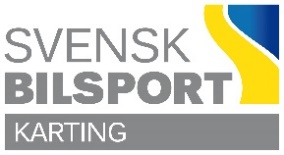 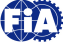 Kontroll av våg KA-T 9.1.1 Våg Kontroll av våg skall ske vid flera tillfällen under en tävlingsdag. Den första kontrollen skall ske vid besiktningens öppnande. Därefter är det lämpligt att kontrollera vågen innan tidskörning och final/-er. Kontroll utförd vid tävlingen:  Arrangör:Ort och Datum:Kontroll utförd av:Tävlingsledare:      Tävlingsledare:      Teknisk Chef:      Teknisk Chef:      Använd vikt vid kontroll:Använd vikt vid kontroll:KgKgKgKontroll 1Klockslag:Våg visadeKgKontroll 2Klockslag:Våg visadeKgKontroll 3Klockslag:Våg visadeKgKontroll 4Klockslag:Våg visadeKg